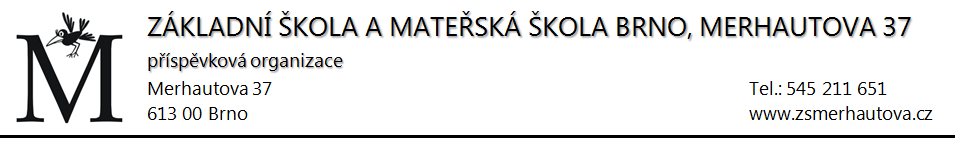 Údaje o mateřské škole za školní rok 2020/2021Mateřská škola Brno, Vranovská 17detašované pracoviště ZŠ a MŠ Brno, Merhautova 37, příspěvková organizaceČást I.Základní charakteristika mateřské školya/	Název školy: (dle výpisu z rejstříku škol.) Základní škola a Mateřská škola Brno, Merhautova 37, příspěvková organizaceb/ 	Zřizovatel školy: Statutární město Brno, Městská část Brno - severc/ 	Jméno ředitele školy: PaedDr. Jana Foltýnová Ph.D.d/ 	Jméno vedoucí učitelky (u sloučených zařízení): Lenka Mořickáe/ 	Kapacita školy (dle výpisu z rejstříku škol): MŠ Vranovská 17 – 56 dětí, MŠ Merhautova 53 dětí, MŠ Sýpka 75 – celkem 184 dětíf/ 	Kontakty: telefon, e – mailová adresa: 604 233 822, msvranovska@zsmerhautova.czg/ 	Provoz školy (od - do): 6.30 – 17.00 hodh/ 	Provoz jednotlivých tříd (od - do): 6.30 – 17.00i/ 	Seznam zájmových, občanských, příp. dalších sdružení působících na školeČást II.Výsledky výchovy a vzdělánía/ Zaměření mateřské školy:vzdělávací program, podle kterého škola pracuje: Školní vzdělávací program byl vytvořen v souladu s RVP PV. Vychází z podmínek dané mateřské školy, analýzy minulých let a odborných znalostí, zkušeností a zaměření pedagogů.ŠVP PV s názvem Radostný svět dětí byl zpracován k začátku školního roku 2016/2017 na dobu neurčitou.Hlavní obsah vzdělávání je rozdělen do pěti integrovaných bloků, které byly podrobně rozpracovány v jednotlivých Třídních vzdělávacích programech. ŠVP PV je doplněn o dílčí zaměřené bloky, které jsou specificky zaměřené na demografické složení dětí ve škole. Jejich náplní je výchova ke zdravému životnímu stylu, výchova k prosociálnímu chování, prevenci patologických jevů a seznamování s právy dítěte.Vzhledem k přerušení provozu mateřské školy z důvodů vládního opatření – COVID – 19 byly děti plnící povinné předškolní vzdělávání vzdělávány formou asynchronní distanční výuky – hodnocení tohoto vzdělávání je přílohou této výroční zprávySpecializace:Předškolní vzdělávání bylo koncipováno tak, že se nám dařilo naplňovat záměry školy.- výchova k prosociálnímu chování a vzájemné toleranci mezi lidmi- multikulturní výchova- výchova ke zdraví a rozvoj tělesné zdatnosti dětí- ekologická výchova a rozvoj přírodovědné gramotnosti- otevřenost školy rodičovské veřejnosti – úzká spolupráce škola x rodiče- srovnávání vzdělávacích šancíStanovené cíle ŠVP – PV byly průběžně naplňovány, vzdělávání probíhalo v podnětném prostředí plném jistoty a bezpečí. Nebylo možno naplňovat stanovené cíle z důvodu celostátní karantény a uzavření škol. Zákonní zástupci dětí, které plnily povinné předškolní vzdělávání, měli možnost vzdělat své děti formou domácího vzdělávání – materiály byly k vyzvednutí na sekretariátu školy, nebo na emailové stránce školy. Vzhledem k lokalitě umístění školy a demografickému složení tříd bylo tato forma vzdělávání minoritní skupinou využita minimálně.  V prvním pololetí školního roku se nám podařilo dosáhnout úspěchu při výchově ke zdraví a především k rozvoji tělesné zdatnosti. Děti jedenkrát týdně využívaly tělocvičnu ZŠ, prodloužené vycházky a výlety. Paní učitelky podporovaly u dětí uvědomění si potřeby pohybu jako každodenní součást jejich života. K prevenci ochrany zdraví sloužil program Zdravý zoubek a Zdravuška. V neposlední řadě bylo dosaženo elementárního uvědomění si významu zdravé výživy nejen u dětí, ale i u rodičů.Vaření, pečení, seznamování s potravinami, ochutnávání pokrmů zařazených do předškolního vzdělávání, beseda s rodiči na téma Zdravá kuchyně jako prevence zdraví dětí velmi obohatily zmíněnou oblast vzdělávání.K rozvoji pohybových dovedností přispělo i vybavení školy tělocvičným náčiním, DVPP zaměřené na moderní pohybové aktivity v MŠ.Využívání moderních metod předškolního vzdělávání, zejména prožitkové učení, experimentování bylo využito při rozvíjení přírodovědné gramotnosti a v ekologické výchově. Děti měly možnost učit se vztahu k přírodě přímo v terénu při vycházkách a polodenních výletech. Ve třídách využívaly koutků živé přírody k pozorování vývoje motýlů, života mravenců, chování šneků při výchovných programech se seznamovaly se životem domácích „mazlíčků“ (kočky, psi, morčata). Pozorovaly růst rostlin, poznaly, co potřebují k životu.Bohaté nabídce při předškolním vzdělávání přispělo velmi nadstandartní vybavení školy učebními pomůckami. Rozvoj komunikativních dovedností, jehož realizací je dětem poskytovaná potřebná individuální podpora a péče dle jejich potřeb a možností vycházejících z rodinného zázemí.Úroveň předškolního vzdělávání je na tomto pracovišti na vysoké úrovni také díky soustavnému vzdělávání učitelek v rámci DVPP, ale i zájmem o samostudium nových trendů v předškolním vzdělávání. Z důvodu karantény a zrušení kurzů byla účast velmi omezená nebo probíhala online. Pedagogický kolektiv mezi sebou úzce spolupracuje, vytváří klima důvěry, jistoty a bezpečí nejen dětem, ale i jejich rodinám.Udržení vysoké kvality předškolního vzdělávání bylo velmi náročné. Na pracovišti je jedna  učitelka s dlouholetou praxí, dvě učitelky začínající a jedna učitelka s krátkou praxí. V celém pedagogickém působení nám velmi pomáhá přítomnost školní asistentky ve třídě.  I přes uvedené podmínky bylo dosaženo vytyčených cílů předškolního vzdělávání. Kompetence dětí jsou na velmi dobré úrovni, vzhledem k jejich možnostem. Velmi kvalitního výstupu bylo dosaženo v oblasti prosociálních vztahů, dodržování pravidel soužití, komunikace mezi dětmi a pochopení tolerance.Stále se však nedaří celému kolektivu přesvědčit část rodičů z minoritní společnosti k pravidelné docházce dětí do mateřské školy. Podařilo se však, že všechny děti byly rodiči řádně omluveny. Důvodem nepřítomnosti byla ve většině případů nemoc, COVID - 19 nebo rodinné důvody. Tato skutečnost však neměla vliv na sníženou průměrnou docházku. Druhá strana této situace pak přinesla možnost věnovat dětem, které MŠ pravidelně navštěvovaly zvýšenou individuální péči, která přispěla k dobré úrovni jejich kompetencí.kroužky:Vzhledem ke složení dětí v mateřské škole a ekonomickým možnostem převážné části rodičů letos nebyl otevřen žádný kroužek.zájmové aktivity dětí: Preventivní program Zdravý zoubek – každodenní čištění zubů po obědě, v době vládních opatření a zvýšeným nárokům na hygienické požadavky bylo přerušeno.Muzikoterapie – prevence hyperaktivitydalší údaje týkající se záměru školy, její orientace, předpoklady a trend dalšího vývoje: Materiální podmínky školy jsou na velmi vysoké úrovni. V letošním školním roce jsme doplnily pomůcky pro povinnou předškolní přípravu na školní zahradě. b/ Odklad povinné školní docházkyc/ Společné vzdělávání d/ Školy v příroděe/ Úplata za předškolní vzděláváníMateřská škola vybírá úplatu. V některých případech jsou děti osvobozeny z důvodu pobírání příspěvků hmotné nouze.  Základní výše úplaty: 600,- Kčf/ Zařízení školního stravování* Ostatní – ostatní důchodci, zaměstnanci jiných škol, zaměstnanci jiných zaměstnavatelů (firmy)g/ Počet pracovníků školního stravování (k datu):Část III.Účast v soutěžíchMimoškolní aktivity:- adaptační programech- Dýňování s rodiči (vyřezávání dýni, vaření pokrmů z dýní)- Výlet za skřítkem PODZIMÁČKEM- Zpracování plodů podzimu (příprava pokrmů, ochutnávka pro rodiče)- Halloween- Sv. Martin v MŠ (pečení martinských podkov)- Mikulášská nadílka- Vánoční dílničky pro děti (výroba adventních věnců, svícnů)- Advent v MŠ (pečení perníků, vánočního cukroví, zvyky)- Vánoční posezení u stromečku - Zvířátka v zimě (výlet do obory Kohoutovice)- Divadelní představení v divadle Radost, v divadle B. Polívky, KC Omega a v MŠ podle   epidemiologické situace- Koncerty KC Omega, ZUŠ Vranovská - online- Narozeninové dny (pečení dortů I. pololetí, příprava občerstvení dětmi, příprava dárků pro děti, dětská práva)- Návštěva předškolních dětí v ZŠ (ukázková hodina v 1.tř.)- Beseda s rodiči předškolních dětí na téma Školní zralost, jak připravit dítě na vstup do ZŠ- Masopustní veselí v MŠ (výroba koblih, božích milostí, ochutnávka pokrmů české zabijačky, rej masek)- Vynášení Moreny- Rozloučení s předškoláky a jejich pasování bez účasti rodičůČást IV.Výkon státní správyČást V.Údaje o pracovnících škol1. Kvalifikovanost učitelů ve školním roce 2020/2021 – stav k 30. 6. 20212. Kvalifikovanost učitelů ve školním roce 2020/2021 – stav k 30. 6. 20213. Věkové složení všech přepočtených učitelů (ne fyzických!)4. Asistenti ve škole5. Ve školním roce 2020/2021 přijatí absolventi SPgŠ, VOŠ pedagogická, Pedagogická fakulta do pracovního poměru (počet): 06. Pedagogičtí pracovníci na mateřské dovolené (počet): 17. Údaje o dalším vzdělávání pedagogických a nepedagogických pracovníků včetně řídících pracovníků školyČást VI.8. Hodnocení MŠ nebo jejich součástía/  Kontroly provedené Českou školní inspekcí: 0b/ Opatření zavedená na základě zjištění České školní inspekce: 0c/ Kontroly provedené jinými kontrolními orgány: 1 viz přílohad/ Opatření zavedená na základě zjištění jiných kontrolních orgánů: 09. Změny ve vedení školyKonkurzní řízení – datum, výsledek: NEPROBĚHLAČást VII.10. Podpora školy ze strukturálních fondů   MAP II ZŠ a MŠ Merhautova 37, p. o.Projekt Podpora předškolního a základního vzdělávání ve městě Brně ZŠ a MŠ Merhautova 37, p. o.11. Zhodnocení a závěrDatum 1.7. 2021						Razítko a podpis řediteleŠkolní rok2019/2020Počet třídCelkový počet dětí Průměrný počet dětí na jednu tříduPrůměrný počet dětí na učitelePrůměrnádocházka v %Školní rok2019/2020Počet třídCelkový počet dětí Průměrný počet dětí na jednu tříduPrůměrný počet dětí na učitelePrůměrnádocházka v %třídy standardní2522613,0059třídy speciální-logoCelkem2522613,0059Počet dětíOdklad povinné školní docházky1Dodatečné odložení povinné školní docházky0Celkem1Druh postiženíPočet dětíStupeň podpůrného opatřeníPočet dětí celkemPočet dnů na jedno dítě00Typ jídelny- dle výkazu Z  17-01PočetPočet strávníkůPočet strávníkůPočet strávníkůTyp jídelny- dle výkazu Z  17-01Početděti  
a žáci  zaměstnanci školy a vlastní důchodciostatní*1527Fyzické osoby1Přepočtení na plně zaměstnané0,5Rozhodnutí PočetPřijetí dítěte do MŠ ve šk. roce 2019/202027Ukončení docházky dítěte (§ 35 zák.561/2004 Sb.)0Počet nepřijatých dětí0Počet odvolání0Vzdělání – nejvyšší dosaženéPočet učitelůStřední pedagogická škola2VOŠ pedagogická1VŠ-předškolní výchovaVŠ-speciální pedagogikaJiné/jaké/Počet fyzických osobZ toho mužůPřepočtený počet na plně zam. (úvazky) % z celkového počtu(z přepočtených učitelů)Kvalifikovaní učitelé303                  75 %Nekvalifikovaní učitelé11                  25%Celkem404100%do 35let35-50 letnad 50 letDůchodciCelkemPočet2114Školní asistentJiný (pedagogický, osobní)Celkem(přepočtený/fyzický)Počet100,5Typ kurzuPočet zúčastněných pracovníkůCo potřebují vědět a znát adaptační koordinátoři na školách1Prevence syndromu vyhoření1Příprava školy na inspekční činnost ČŠI pro MŠ1Rozvoj smyslového vnímání u dětí předškolního věku a přípravných tříd1Systém interních předpisů v rámci mateřské školy1Podpora autoevaluace mateřské školy s využitím systému InspIS ŠVP1Tvoříme ze dřeva3Matematická pregramotnost2Aktuální právní úprava a dokumentace mateřské školy1Sociální a emoční vývoj předškolního dítěte, rozvoj sociálních kompetencí, adaptace dětí na případné uzavření mateřské školy a lockdown1Zkušenost zprostředkovaného učení2Feuersteinovo instrumentální obohacování – FIE 21Feuersteinovo instrumentální obohacování –FIE 11Využití informačních technologii pro komunikaci a spolupráci s rodiči v mateřské škole1Rozvíjení jemné a hrubé motoriky dětí a žáků1Vlastní kniha a rozvoj čtenářské pregramotnosti2Práva a povinnosti účastníků vzdělávání1Evaluace školních vzdělávacích programů I.1Logopedické pohádky jako cvičení oromotoriky1Jak řešit konfliktní situaci mezi dětmi1Oromotorika mluvidel – praktické rady, náměty a aktivity1Využití prvků sexuální výchovy v MŠ1Název projektu a registrační číslo projektu CZ.02.3.61/0.0/0.0/19_075/0013630Podpora předškolního a základního vzdělávání ve městě Brně Délka trvání projektu 1. 1. 2020 – 31. 12. 2022Operační program OP VVVŠkola a) jako žadatel b) jako partner c) jako zapojená školab) jako partner Celková výše dotace 100 000 000 KčSouhlas zřizovatele s uzavřením partnerské sml., datum nerelevantníStručný popis projektu Cílem projektu je zajistit pokračování úspěšných aktivit projektů „Rovný přístup k předškolnímu vzdělávání ve městě Brně“ a „Prevence školní neúspěšnosti na základních školách ve městě Brně“. Aktivity projektu cílí na zvyšování kvality základního a předškolního vzdělávání ve městě Brně, zapojení co největšího počtu dětí do předškolního vzdělávání a podpora dětí a žáků při přechodu mezi stupni vzdělávání. Projekt dále přinese posílení odbornosti pedagogů partnerských škol a posílení inkluzivního přístupu ve školách na území Brna.